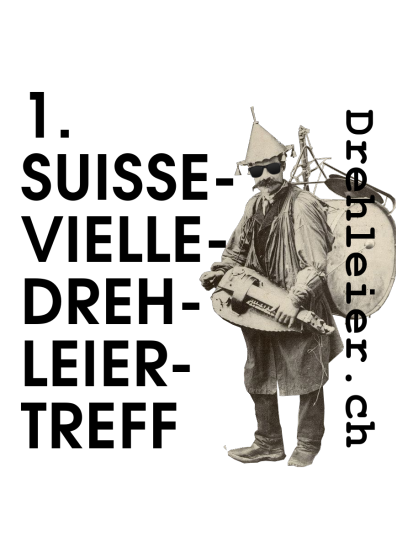 	drehleier.ch	Simone Deiss	077 508 41 031. Suisse-Vielle-Drehleier-Treff vom 12.-14.04.2024Es ist endlich soweit: Das erste schweizer Drehleiertreffen für Jung und Alt.Wir wollen uns untereinander auszutauschen, zusammen spielen und unsere Begeisterung für diesses einzigartige Instrument miteinander teilen. Die Türe ist für alle offen – unabhängig vom Spielniveau. Beginner, Fortgeschrittene und Neugierige sind alle Willkommen!Ich melde mich für diese Tage an (bitte entsprechende ankreuzen):Fr. - So., 12.-14.04.24 	92,00 CHF (2 Übernachtungen inkl. Frühstück, Mittag-, Abendessen)Fr. - Sa., 12.-13.04.24	65,00 CHF (1 Übernachtung inkl. Frühstück, Mittag-, Abendessen)Sa. - So., 13.-14.04.24	65,00 CHF(1 Übernachtung inkl. Frühstück, Mittag-, Abendessen)Freitag, 12.04.2024		15,00 CHF (ohne Übernachtung)Samstag, 13.04.2024	20,00 CHF (ohne Übernachtung inkl. Mittag- oder Abendessen)Samstag, 13.04.2024	25.00 CHF (ohne Übernachtung inkl. Mittag- und Abendessen)Am Freitagabend ist eine «Teilätä» vorgesehen. Jeder bringt  eine Beilage für alle mit (Salat, Brot, Chips, etc.). Etwas für auf den Grill besorgt sich jeder selbst. Für die Glut ist gesorgt. Alkoholische Getränke sind im Preis nicht inbegriffen und müssten selber mitgebracht werden. Verdursten muss aber niemand, es wird Tee, Hahnenwasser und Kaffeepulver zu eurer Verfügung stehen.Für die restlichen Tage (Sa-So) wird für das Frühstück, Mittag- und Abendessen gesorgt sein.  Weitere InformationenTüröffnung	Freitag, 12.04.2024 	ab 15:00 UhrAbschied	Sonntag, 14.04.2024	ca. 13:00 UhrKonditionen:Die Anmeldung ist erst gültig mit der Überweisung der Kurskosten.Bei Abmeldung bis 31. März 2024 wird der ganze Betrag zurückerstattet.Bei Abmeldung zwischen 01. und  05. April 2024 wird 50% retourniert.Bei Abmeldung ab dem 06. April 2024 wird der gesamte Kursbetrag fällig.Kosten:Die Kurskosten sind bis am 08.04.2024 auf folgendes Konto zu überweisen:Aurélia Tanner,Köniz, BEKB: IBAN CH51 0079 0042 4041 9951 2Zahlungsmitteilung: „1. Suisse-Vielle-Drehleier-Treff“Standort:Pfadiheim Windrösli/Rebacher, Rebacher 2, 3178 Bösingen (FR) https://www.pfadiheimrebacher.ch/Es werden uns ein grosser Saal im Dachstock und zwei kleine Stuben im Erdgeschoss zur Verfügung stehen. Anreise:Mit dem öffenlichen Verkehr: Bei Voranmeldung wird ein Shuttle organisiert, das von Laupen bis zum Pfadiheim Windrösli fährt. 	▢  Ich benötige eine Hinfahrt mit dem Shuttle 		▢  Nein danke,  ich komme mit dem Auto/zu FussMit dem Auto: Vor dem Haus stehen 20 Parkplätze zur Verfügung.Mit ÖV + zu Fuss: Bei der Busstation «Bösingen, Abzw. Turftera» aussteigen und 19min zu Fuss bis zum Pfadiheim Windrösli gehen.Mitnehmen:Das Wichtigste zuerst: Nehmt eure Drehleiern mit! Beim Übernachten: Den eigenen Schlafsack und ein Fixleintuch mitnehmen.Für das Abendessen am Freitag: Grillgut und eine Beilage für das «Teilätä».Ich möchte meinen Newsletter des Forums Drehleier.ch per:▢  Whatsapp Gruppe Drehleier.ch	▢  per Mail	▢  keine Newsletter erwünschtDatum/Unterschrift:Wir freuen uns dich kennenzulernen!Aurélia und SimoneAnmeldung bitte per Mail an info@drehleier.chVerbindliche AnmeldungVerbindliche AnmeldungVorname/NameStrassePLZ/OrtE-MailadresseTelefon Spiel-NiveauAllergienIch esse 	▢ Vegetarisch	▢ FleischBemerkungen